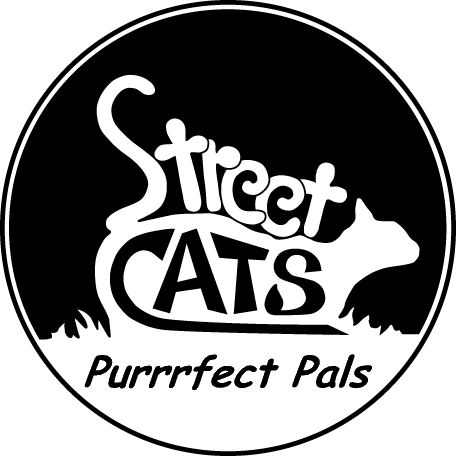 FOSTER APPLICATON - Cats that test OK when taken in come into StreetCats immediately.  If a cat needs to be fostered due to some issue, foster volunteers may have to give a cat medicine.  All meds, food, and supplies will be provided by StreetCats.  We can’t promise how often we will have cats to be fostered or the amount of time a cat may need to be fostered, but as soon as it tests OK, we will take it in to StreetCats. Date_______________________		Name_____________________________________________________________Street Address______________________________________________________City, State, Zip Code_________________________________________________Mobile Number___________________________________“Other” Numbers____________________________________I am interested in fostering cats for StreetCats and am providing the following information to be considered for providing foster care:Home type (house, condo, apartment, etc.) ______________________________________How many adults/children live in your home ________________________________Number and type of animals in your home that belong to you:________________________________________________________________________Are you fostering any other animals or have strays in your house?__________If yes, please indicate number and type of animals______________________________________Are all the animals in your home current on all vaccinations – rabies and upper respiratory?  If yes, can you provide proof of vaccinations or can we call your vet?  ___________________Please give us your vet’s name and telephone number if applicable.______________________________________________________________________If you have other animals in your home, do you have a separate room for a StreetCats foster cat?  _________Please give us the names and telephone numbers of two different people we can call for references and how you know these people.__________________________________________________________________________________________________________________________________________________________________________________When would be a good time for an in-home visit prior to approving your application for fostering, if appropriate?  ____________________________________________________________________________Signed by _______________________________   Date____________________